Države BeneluksaSkupne značilnosti državv reliefu držav prevladuje nižinski svet zahodnega dela Nemško-poljskega nižavja, z značilnimi pasovi med obalo in notranjostjoakumulacijski obali s peščenimi sipinami sledijo marši in polderji, tem pa višji peščeni geestiKaj so geesti? geesti so valovite peščenoprodnate ravnine, ki so jih ustvarile reke v ledeni dobi (glej sliko na strani 72, ki prikazuje geest Veluwe)na JV se dviga hribovit in gričevnat svet ArdenovBeneluks v Evropi predstavlja regijo z največjo gostoto poselitve (na 75 000 km2 živi približno 26 milionov prebivalcev)gostota prebivalstva je povezana s specifično lego regije: tranzitni položaj med Veliko Britanijo, Nemčijo in Francijo, z izhodom na najprometnejši del Severnega morja, s prometno vlogo Rena, Maase in ScheldeNa karti poiščite navedene tri rečne tokove (znotraj držav Beneluksa)!Kakšno vlogo (v smislu prometa in trgovine) je po vašem mnenju imela obravnavana regija v srednjem veku? vodilno vlogo poleg italijanskih sredozemskih mest; Bruges, Liege, Antwerpen, Utrecht, Gent, ...v deželah Beneluksa se hkrati prepletata tudi germanska in romanska kulturagermanskega izvora so Frizijci, Nizozemci, Luksemburžani, Nemci in Flamci, romanskega pa Valonci (južna Belgija)Nizozemska značilna za nizozemsko gospodarstvo je tesna povezanost le tega s Severnim morjem ter kanalskim in rečnim prometompoleg tega, da o Nizozemski govorimo kot o trgovsko prometni državi, je v njej visoko razvito tudi kmetijstvovečino kmetijskih površin so pridobili s polderji, ki so jih z osuševanjem iztrgali morju (npr. veliko osuševanje zaliva Zuidersko morje, ki so ga z jezom, nasipom, ločili od morja, spremenili v jezero in z izsuševanjem pridobili ogromno novih obdelovalnih površin)S pomočjo atlasa na strani 56 in slik v knjigi na strani 74 razloči nastanek novih kmetijskih površin na Nizozemskem!leta 1953 je katastrofalna poplava (plima) (atlas stran 57-mala karta) poplavila velike površine obdelovalnih površin (morje je prebilo nasipe), zato so po tem letu začeli izvajati načrt Deltaprojekt, s katerim so zavarovali delto Rena, Maase in Schelde ter pridobili nove polderjeDeltaprojekt prikazuje karta v atlasu na strani 57!nizozemsko kmetijstvo velja za visoko produktivno ter zato ustvari velike viške proizvodnjeAli poznate kakšne značilne produkte nizozemskega kmetijstva?kmetijstvo je specializirano v visokokvalitetne pridelke namenjene izvozu ter v računalniško vodeno vrtnarstvo in cvetličastvo v rastlinjakihhektarski donos je med najvišjimi na svetu, hkrati pa so kmetovalci visoko strokovno usposobljeniKakšna je glede na slednje razlika med nizozemskim in slovenskim kmetijstvom?S pomočjo karte v knjigi na strani 75 ugotovi, kje so na Nizozemskem območja poljedelstva, živinoreje, vrtnarstva in cvetličarstva!industrija in terciarne dejavnosti so zgoščene v ogromni kunurbaciji Randstad Holland; ime označuje skupek mest, ki so razvrščena v obliki podkve, v zahodnem delu Nizozemske, v njem živi 40% prebivalcev državeKaj je konurbacija? somestje, bolj ali manj neprekinjena mestna površina, ki nastane ob zraščanju večih mestAmsterdam predstavlja kulturno, finančno in trgovsko središče (kraljeva prestolnica), Haag je sedež vlade in vladnih ustanov, Rotterdam pa največje pristanišče (luka) na svetuKarta na strani 57 v atlasu nam prikazuje največje pristanišče (luko) na svetu, Rotterdam!Karta v knjigi na strani 75 prikazuje konurbacijo Randstad Holland!k Nizozemski spadata še danes dve ozemlji v Srednji Ameriki, Nizozemski Antili in Aruba (ob Venezueli)Poiščite obe ozemlji na karti!v sestavi prebivalstva Nizozemske najdemo danes precej priseljencev iz nekdanjih nizozemskih kolonij (največ iz Surinama)nekaj manj kot 90% nizozemskega prebivalstva je leta 1995 živelo v mestihBelgijače Belgijo primerjamo z Nizozemsko, ugotovimo, da je Belgija predvsem industrijska država stara tradicionalna težka industrija se je razvila ob premogovnikih ob vznožju Ardenov, ob reki Maas in njenem pritoku Sambretežka industrija, ki se razvila tudi ob pomoči uvožene železove rude, je vse manj pomembna, oziroma je v krizikriza v črni metalurgiji, rudarstvu in tekstilni industriji v 70. letih je povzročila preobrazbo industrije in uveljavljanje novih industrijskih panog (kemična, elektrotehnična, elektronska industrija)nova industrijska območja so locirana v Flandriji, s pomočjo EU pa so posodobili tudi stara industrijska območja v valonskem delu državeS pomočjo slike v knjigi na strani 76 razloži razporeditev belgijske industrije!v prestolnici Belgije, Bruslju (dvojezično območje z flamskim-nizozemskim in francoskim jezikom), najdemo tudi številne urade in mednarodne institucije, katerih število je še posebej naraslo po letu 1958, ko je Bruselj postal sedež EGS; v Bruslju je tudi glavno poveljstvo pakta NATO; zaradi vseh teh institucij imenujemo Bruselj tudi “srce Evrope”Belgija velja za lep primer, kako po mirni in civilizirani poto reševati nacionalna in jezikovna vprašanjadržava je razdeljena na štiri jezikovna območja, na flamsko, valonsko in nemško jezikovno območje ter na dvojezični Bruseljorganizirana je posebna upravna ureditev, ki temelji na treh pokrajinskih enotah in treh jezikovnih skupnostihS pomočjo karte v knjigi na strani 73 si oglejte jezikovna obmačja Beneluksa!Flamci so leta 1994 predstavljali 58%, Valonci 33% in Nemci 1% belgijskega prebivalstva,  ostale % prebivalstva predstavljajo tujci, med katerimi jih je največ iz držav EU (Italije, Francije, Nizozemske, Turčije, Maroka, ...)97% prebivalstva je bilo leta 1995 urbanega, za Belgijo danes pa je značilna tudi dezurbanizacija (praznenje starih mest) in močno razvite dnevne migracije prebivalstvaLuksemburggre za najmanjšo državo Zahodne Evropeprebivalci kneževine danes govorijo francoski, nemški, nekatero pa tudi luksemburški jezik (razvil se je iz starega frankovskega jezika)kljub temu, da je Luksemburg majhna dežela (2586 km2), ni enoličnaseverni del države zavzema hriboviti V Ardeni, južni del pa stopnjastna pokrajina, ki je nadaljevanje francoske Lorenev gospodarstvu je pomembna tradicionalna jeklarska industrija (domača lorenska ruda in uvoženi premog iz Porurja)ugodna davčna politika je pogojevala, da je država postala pomembno svetovno finančno središče, vse pomembnejšo vlogo ima tudi turizemvelika večina prebivalstva živi v glavnem mestu (65%), in v močno industrializiranem kantonu Esch, predvsem severni del države je redko poseljenVprašanja za ponavljanje!Kaj je Beneluks in katere države sodijo v njegov okvir?Katere so osnovne skupne značilnosti držav Beneluksa?Za prepletanje katerih kultur gre na področju Beneluksa?S čim je tesno povezano nizozemsko gospodarstvo?Razloži sedanji in nekdanji položaj Beneluksa v svetovnem gospodarstvu!Na kakšen način na Nizozemskem pridobivajo nove obdelovalne površine?Kakšna je razlika med gospodarstvom Belgije in Nizozemske?Kje so največje zgostitve prebivalstva v Beneluksu?Kakšne so osnovne značilnosti prebivalstva Belgije?Osnovne značilnosti Luksemburga!Države BeneluksaAktivno prebivalstvo po sektorjih dejavnostiNarodnostna struktura prebivalstva držav BeneluksaBelgija: Flamci (Germani) 58%, Valonci (Romani) 33.1%, Italijani 2.8%, Maročani 1.1%, Francozi 1.1%, Nizozemci 0.7%, Turki 0.6%, Nemci 1%, ostali 1.6%Luksemburg: Luksemburžani 72.5%, Portugalci 9%, Italijani 5.4%, Francozi 3.4%, Belgijci 2.5%, Nemci 2.4%, ostali 4.8%Nizozemska: Nizozemci 95.8%, Turki 1.2%, Maročani 0.9%, Nemci 0.3%, Frizijci in ostali 1.8%Verska struktura prebivalstva držav BeneluksaBelgija: katoličani 90%, muslimani 1.1%, protestanti 0.4%, ateisti 7.5%, ostali 1%Luksemburg: katoličani 93%, protestanti 1.3%, ostali 5.7%Nizozemska: katoličani 34%, protestanti 25%, ateisti 36%, muslimani 3%, ostali 2%Države Beneluksamarš (-a): skoraj raven svet blizu morske obale in ob rečjih ustjih, zgrajen iz drobnega peska in gline; pred poplavami je zavarovan z nasipi.polder: del nizko ležeče pokrajine, ki je bila iztrgana morju ali reki, predvsem na Nizozemskem vzdolž obale Severnega morja. Preden začnejo na tako pridobljeni zemlji gojiti kulturne rastline, iz nje s posebnimi postopki odstranijo sol. Z jarki, nasipi in drugimi sredstvi preprečujejo ponovno poplavljanje tega območja.geesti: so valovite peščenoprodnate ravnine, ki so jih ustvarile reke v ledeni dobi (npr. geest Veluwe, ki je prikazan tudi v knjigi na strani 72).Delež urbanega (mestnega) prebivalstva v državah BeneluksaŠirjenje obdelovalnih povšin z odvzemanjem površin morju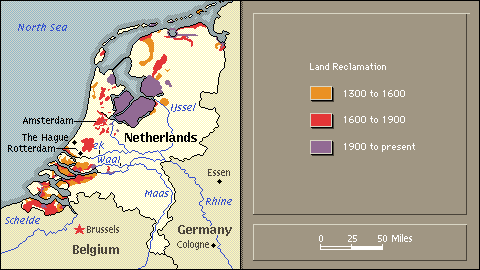 državavelikost (km2)število prebivalcev (leta 1994)gostota poselitve (preb./km2)BDP leta 1994 (USD/preb.)Belgija30 51810 062 83633022 920Luksemburg2 586400 90015539 850Nizozemska41 86315 391 00036821 970državaprimarni sektorsekundarni sektorterciarno-kvartarni sektorBelgija2.4%25.2%72.4%Luksemburg3.2%24.2%72.6%Nizozemska4.2%23.5%72.3%